ПАМЯТКА ГРАЖДАНИНУ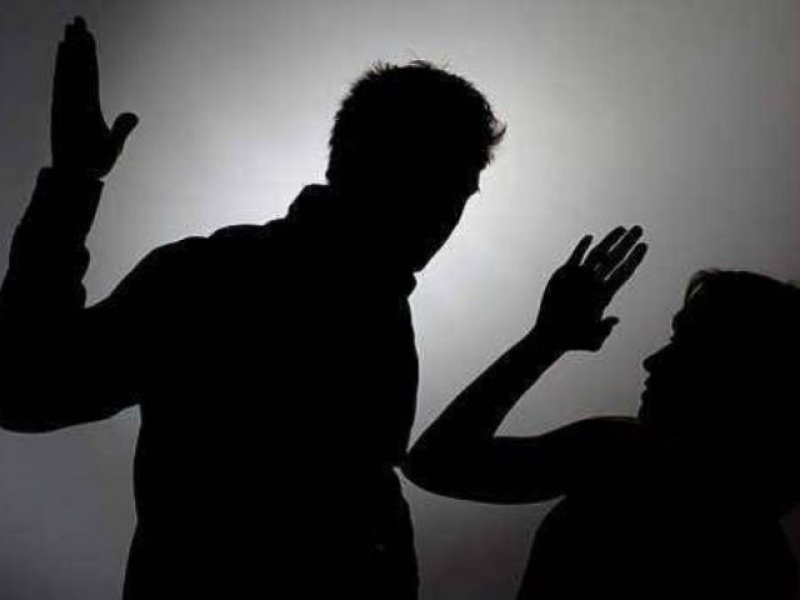 «Как остановить дебошира»Баймак, 2017Телефоны защиты:2 – 26 – 61 - прокуратура Баймакского района02, 112, 128, 2 – 26 - 86 – ОМВД России по Баймакскому району (полиция)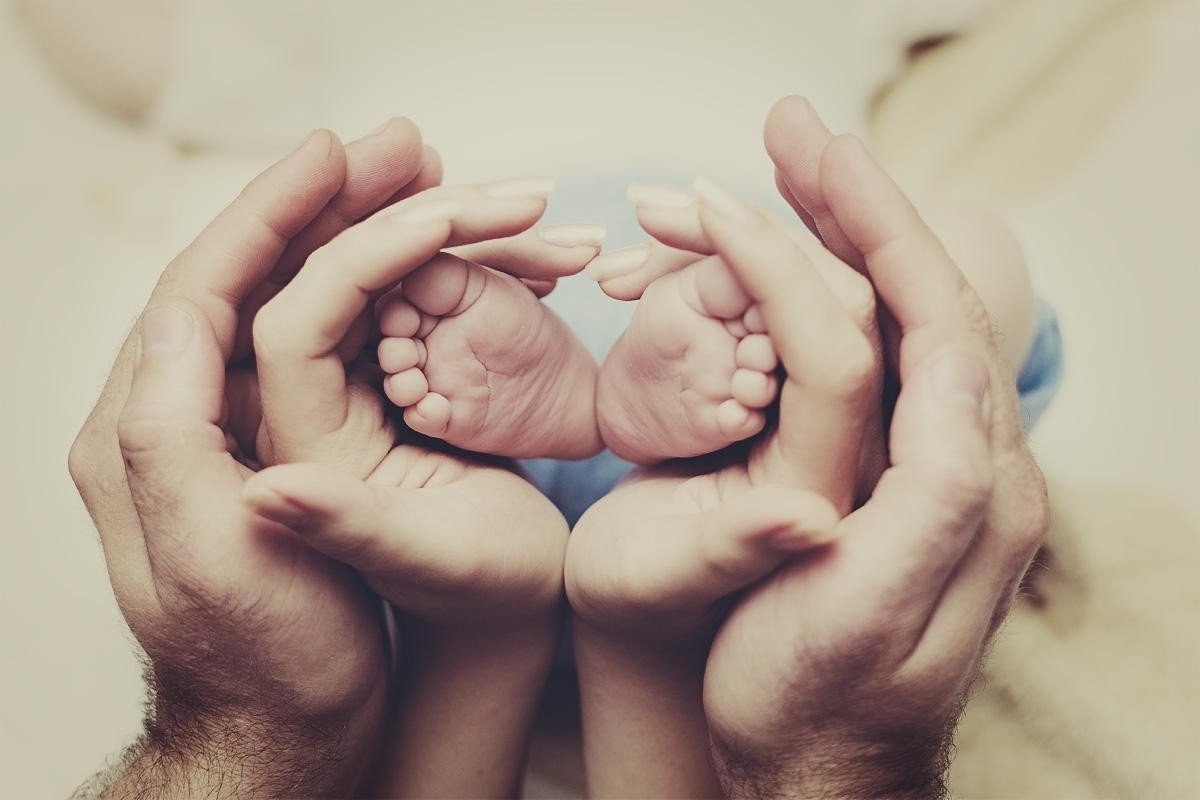 8 (499) 216-50-50, 8 (495) 626-37-07  - Центр экстренной психологической помощи МЧС России занимается оказанием экстренной психологической помощи населению, пострадавшему при чрезвычайных ситуациях8 – 800 – 33 – 33 – 712 -  горячая линия для женщин и детей, страдающих от насилия в семье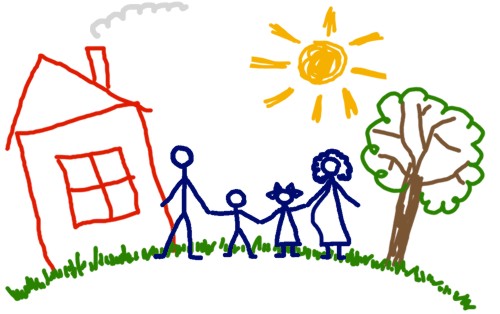 Под редакцией прокурора Баймакского района Каримова А.Н.